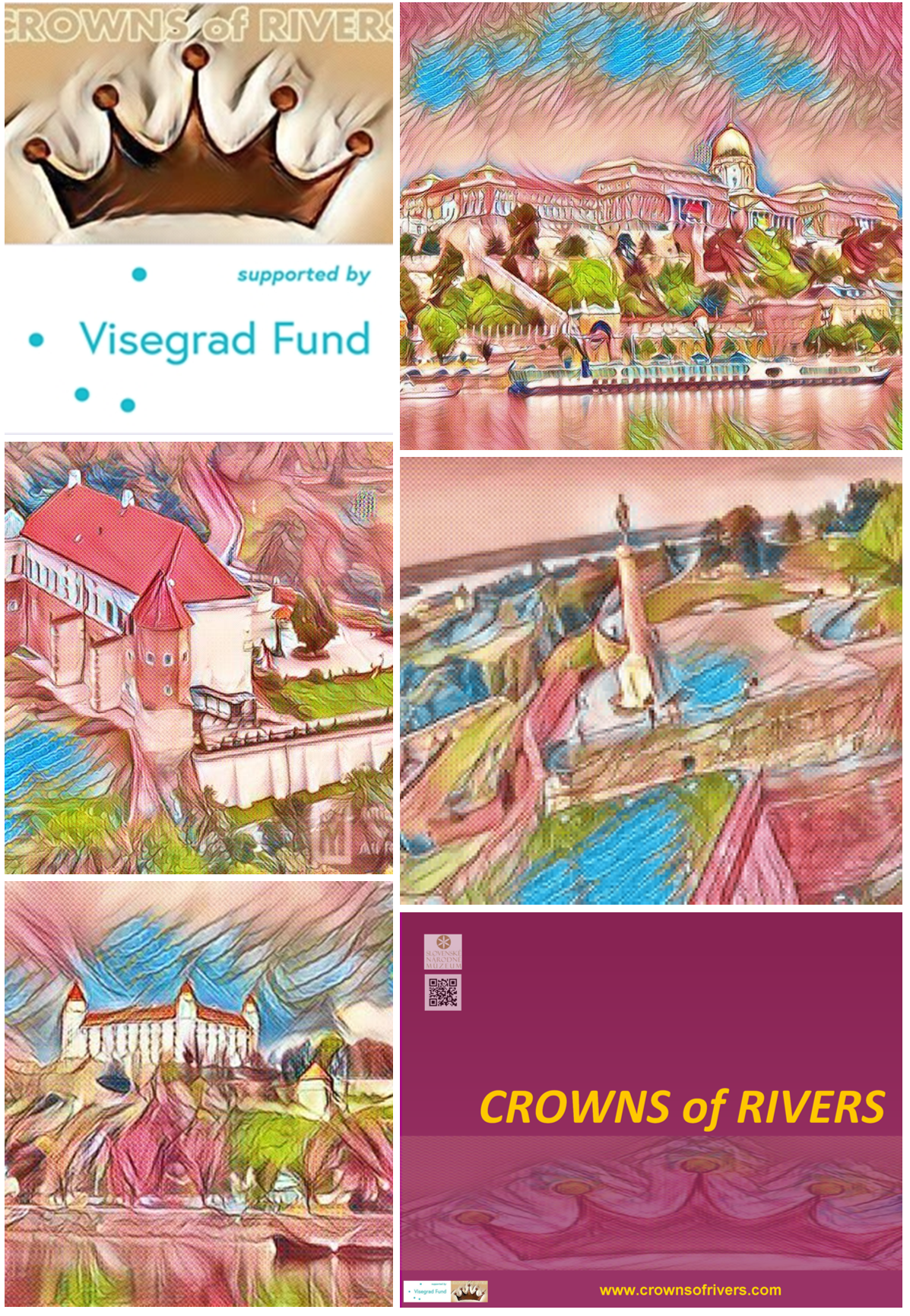 F I N A L    R E P O R T1. DELIVERABLESIn this section, we would like you to describe each output (event or product) that has been realized as part of your project. Please include ALL outputs separately, when possible. Do not copy text from the application form.OUTPUT no. 1.OUTPUT no. 2.OUTPUT no. 3.OUTPUT no. 4.2. IMPLEMENTATIONWhat progress/change did you achieve within the context/problem specified in the application? What evaluation tools (indicators) were undertaken to report this progress/change throughout the project implementation? List them together with their conclusion/analysis. Identify the weak points of the project implementation. What would you do differently if you could start over again? 3. PARTNERSHIPDo you plan to cooperate with these project partners in the future? If yes, in what way? If not, what could improve the partnership to make it a lasting cooperation for the future? Summarise the strong points and the weak points of the partnership throughout the project. 4. FOLLOW-UPHow do you plan to build on the results achieved in this project in the future? If you plan to continue/run similar projects in the future, what improvements - based on experience from this project - do you foresee? Prepared by:	István Szilvássy	Signature of the statutory representative:Stamp:Date: Project no.:21910093Project title:CROWNS of RIVERS V4+ - new roles of the royal medieval and modern castles on main rivers of V4+Project implementation period:26/06/2019 to 30/11/2019Grantee name: Association of Hungarian Settlements' and Regions' DevelopersAddress:1138 Budapest, Dagály u. 11. (postal address: 1122 Budapest, Csaba u. 8.)Name of project coordinator:Szilvássy IstvánPhone:+36 309110010Email:mttfsz@gmail.comTITLE OF THE EVENT/PRODUCT:Dates (in case of event):05/06-11-2019Location (in case of event):Belgrade, Serbia – Belgrade Fortress Nebojsa Tower (SB) Description:What was the purpose of this output?OPPORTUNITIES OF SERB DANUBE CASTLES, FORTS JOIN TO THE COMMON GOALS OF CROWNS OF RIVERS PROJECT AND IN THE TOURISM;THE NOON BELLSOn JWG session: The main goal was to get the partners to know each other. Especially since this was the first personal meeting of the partners' representatives, the joint working group. About some question of running the project and to be ready for translation all texts of partners’ castles.Discussion of the opportunities in further joint applications.On Workshop: To introduce the history of Serbian castles on the Danube, and then Serbian castles to look at their common opportunities by establishing a network of castles along the Danube, after nationally and transnational with V4 and other relevant countries across the river.To represent some useful possibilities of IT (the virtual and augmented reality) for participants.To see what cooperation is possible in the field of tourism especially in a common promotion, campaign towards European and global markets. Achievements:What did you achieve with this event/product? How did it contribute to the fulfilment of the project objective set in the application?Speakers at the opening session were director PE "Belgrade Fortress" Marija Reljić and Ljiljana Čerović from National Toutism Organisation of Serbia. The moderator of the conference was Dr Edita Stojic Karanović, president and founder of the "Danube – River of Cooperation" International Forum.  Professional - academic lecture named "Cultural and historical significance of Belgrade Fortress and other Danube fortresses in Serbia" was delivered by Dr. Vidoje Golubović. Representatives of Sandomierz Castle (Poland), Bratislava castle (Slovakia) and Budapest Fortress (Hungary) also spoke at the conference: On behalf of the leading project partner – Istvan Szilvassy, the president of the Association of Hungarian Settlements and Regions Developers (AHSRD) – the lead project partner, presented the Budavár and other castles on the Danube in Hungary. A representative of Slovak National Museum at Bratislava Castle Juraj Kucharik, spoke about the "crowns on the Danube" in Slovakia. The director of Sandomierz Royal Castle Dominik Kasper Plaza presented the "crowns of Vistula". The roundtable "Crowns of Rivers as Destinations" was organized after opening session and presentations of the fortresses and castles. Roundtable participants - project partners and representatives of the fortresses in Serbia (Ram, Golubac, Bač and Belgrade) were discussed the tourism potential of fortresses and castles and their possible linking into an unique tourist offer. Use of modern technologies in the presentations of cultural heritage, was the theme of the second part of the conference.  Darko Stanimirović, from Zumoko company, presented different possibilities of applying 3D technology, VR (virtual reality) and AR (augmented reality) technology. After round table conference participants were able to see exhibition in Nebojsa Tower through the modern exhibition (on computers, projectors, digital frames), guests were led by Ivan Urošević, from PE Belgrade Fortress.Contribution to the fulfilment of the project objective:It was realized that the project partners were introduced to each other and for the workshop participants and the public with the help of the media.The participants unanimously gave a positive signal for the development of cooperation towards knowledge transfer, tourism markets and the joint application of the latest IT opportunities.Representatives of Castle Bacs, Golubac expressed their intent to participate in the network of Serbian Danube Castles’ Network as founders. Potential partners are waiting for the project to continue in Serbia.Dissemination/promotion:Event: How was the event promoted? List the media and include links if applicable.Product: By what means did you promote and disseminate the product?https://www.ekapija.com/news/2679100/medjunarodna-konferencija-krune-na-rekama-6-novembra-u-beograduhttp://www.rts.rs/page/radio/sr/story/23/radio-beograd-1/3725864/magazin-na-prvom.htmlhttp://www.rts.rs/page/stories/sr/story/125/drustvo/3727304/krune-na-rekama---prilika-za-novu-turisticku-ponudu.htmlhttps://studiob.rs/krune-na-rekama/Edited reports of the Belgrade workshop in Serbish https://www.youtube.com/watch?v=nsZ7INGUKyohttps://etleboro.org/g/1d8602d6328608a01a9f92f2e045e3d5sr/me%C4%91unarodna-konferencija-krune-na-rekama-6-novembra-u-beograduhttps://naslovi.net/cir/2019-11-06/studio-b/krune-na-rekama/24415435https://www.turistickisvet.com/vesti/razno/medjunarodna-konferencija--krune-na-rekama--6-novembra-u-beogradu.htmlhttps://www.vesti.rs/Drustvo/Krune-na-rekama-prilika-za-novu-turisticku-ponudu-3.htmlhttps://www.google.com/search?q=krune+na+rekama&sxsrf=ACYBGNTLqLQcjYc6g7QGwuOWZ9535MInhw:1573724321910&ei=oSDNXdGeN-anrgTD5aSYDQ&start=10&sa=N&ved=0ahUKEwiR87n5s-nlAhXmk4sKHcMyCdMQ8tMDCKMB&biw=1920&bih=969https://www.navidiku.rs/vesti/2019-11-06/krune-na-rekama---prilika-za-novu-turistiku-ponudu/2129039http://www.snnovine.com/sr/index.php?page=mainhttps://www.beogradskatvrdjava.co.rs/%D0%BC%D0%B5%D1%92%D1%83%D0%BD%D0%B0%D1%80%D0%BE%D0%B4%D0%BD%D0%B0-%D0%BA%D0%BE%D0%BD%D1%84%D0%B5%D1%80%D0%B5%D0%BD%D1%86%D0%B8%D1%98%D0%B0-%D0%BA%D1%80%D1%83%D0%BD%D0%B5-%D0%BD%D0%B0-%D1%80%D0%B5/https://www.beogradskatvrdjava.co.rs/%d0%ba%d0%be%d0%bd%d1%84%d0%b5%d1%80%d0%b5%d0%bd%d1%86%d0%b8%d1%98%d0%b0-%d0%ba%d1%80%d1%83%d0%bd%d0%b5-%d0%bd%d0%b0-%d1%80%d0%b5%d0%ba%d0%b0%d0%bc%d0%b0-%d0%be%d0%b4%d1%80%d0%b6%d0%b0%d0%bd%d0%b0/https://www.youtube.com/watch?v=nsZ7INGUKyoReceived 1.) 20 copies of the seven-language booklet on Partner Castles from the Lead Partner to negotiate with inbound tourism businesses2.) some flyers about the castle in seven languages for visitors, sent by post from the Lead Partner and to replicate as neededAdditional information are continually being put on the project website, which can be disseminated locally by the partners through their own communication system.Target groups:Which target groups were involved in this output and in what way?What was the number of people within each group?What was the balance in respect to V4 countries?Attach attendance list/s or other proof/s of involvement/participation to the Final Report, when possible.Serbian castles, fortresses along the Danube were almost all audience of the workshop, but on the roundtable part of the workshop two delegates were participate as speakers from touristic office of local and state government.All partners (three from V4 countries) participated, further there was represented Polish Embassy in BelgradeOf 42 persons (ps) who where on WS:23 ps: professional representatives of castle museums along Serbian Danube and from Bratislava, Sandomierz, Budapest and others2 ps. of Polish Embassy8 ps. of tourist and economy organisations by local, state level5 ps. represents. of media3 ps others (Forum Danube CSO, economist, company of AR-VR techn.(List in attachment) Partnership:Describe each partner’s involvement in realizing this output.Summarise the strong points and weak points of your partners´ involvement within this output. Each partner was represented and presented the history and attendance of the castle and castle museum he represented .Strong points were the own history of the castles along the Serbish Danube, and a lecture about the augmented reality.There was a very significance historical event which had decided effect for the latter European history: The Siege of Belgrade or Battle of Belgrade or Siege of Nándorfehérvár occurred from July 4 to July 22, 1456. Christian forces led by John Hunyadi defeated the Ottoman Turks besieging Belgrade in 1456 ( July 22). The meaning of this battle was significant, as it proved that the Hungarian and Serbian Christians could interfere in the expansion of the Ottoman empire by defending Hungary and prolonging it’s conquest for 70 years, saving Europe and the Christian world in that time. The Pope celebrated the victory as well, and he previously ordered all Catholic kingdoms to pray for the victory of the defenders of Belgrade. This led to the noon bell ritual that is still undertaken in Catholic and old Protestant churches to this day. This historical fact is not in the focus of the Belgrade Fortress Museum, although such a motif could be very useful in developing the common identity – not only on V4 countries level -, and could be a significant tourist attraction for the Belgrade Fortress.This historical fact is not in the focus of the Belgrade Fortress Museum, although such a motif could be very useful in developing a common identity and could be a significant tourist attraction for the Belgrade Fortress.This is why it is unfavourable that PE Belgrade non-profit company has more urban management tasks than just the fort and Kalemegdan Park. The required human resources are not available at the moment, which was experienced during the project, but nevertheless the workshop fulfilled its expected task.TITLE OF THE EVENT/PRODUCT:Dates (in case of event):18-11-2019Location (in case of event):Budapest, Hungary – Hungarian National Gallery in the Budavar Royal Palace (HU)Description:What was the purpose of this output?OVERVIEW OF NETWORKING ALONG THE DANUBE RIVER’S CASTLESTHE DANUBE PEARLSOn JWG session: Overview of tasks and how existing backlogs are addressed. How and with which project partners should proceed with this project.About some question of running the project and to be ready for translation all texts of partners’ castles.Discussion of the opportunities in further joint applications.On Workshop: To introduce the opportunities and goals of the network of castles, fortresses, palaces on the Danube.To represent some useful possibilities of IT (the virtual and augmented reality) for participants.To see what cooperation is possible in the field of tourism especially in a common promotion, campaign towards European and global markets.Achievements:What did you achieve with this event/product? How did it contribute to the fulfilment of the project objective set in the application?The versatile, progressive relationship between the Buda Castle and Hungarian history has been demonstrated in relation to other partners.The JWG meeting – after the workshop - reviewed the practical steps that partners would take in the future at bilateral and multilateral level:- sending trainees to each other- a joint "travelling" exhibition on the historical connections between the castles- a competition between teams of castle professionals and volunteers in the media- creating a joint tourism product from its services and potential opportunities for partners along the route Belgrade, Budapest, Bratislava, Sandomierz (plus Warsaw / Krakow) and along the Danube, along the Vistula. This will pave the way for the registration of a European Cultural Route at the European Council- make a common plan for study tours participated tour-operators, of outbound tourism companies from the Global market, chiefly Chinese and Russian relation and professional media, and realize it from the budget provided by national tourism resources.Dissemination/promotion:Event: How was the event promoted? List the media and include links if applicable.Product: By what means did you promote and disseminate the product?It was a weakness, because in the management of Buda Castle is not interest to collaborate not only civil organizations neither each other of actors. http://os.mti.hu/hirek/149688/a_magyar_telepules-_es_teruletfejlesztok_szovetsegenek_kozlemenye Received 1.) 20 copies of the seven-language booklet on Partner Castles from the Lead Partner to negotiate with inbound tourism businesses2.) some flyers about the castle in seven languages for visitors, sent by post from the Lead Partner and to replicate as neededAdditional information are continually being put on the project website, which can be disseminated locally by the partners through their own communication system.Target groups:Which target groups were involved in this output and in what way?What was the number of people within each group?What was the balance in respect to V4 countries?Attach attendance list/s or other proof/s of involvement/participation to the Final Report, when possible.Only the Polish partner was absent, but he sent a video flash for participants.Definitely the opportunities of the CR’s scope is interest for target groups.19 ps: representatives of castles museums1 ps : local government1 ps: tourist agent (but more of them could not sent a representative but signed their interest in the thema)2 ps: IT enterprise (AR Works Ltd.)4 ps of MTTSZ2 ps of media and other(List in attachment) Partnership:Describe each partner’s involvement in realizing this output.Summarise the strong points and weak points of your partners´ involvement within this output.The time was not enough, only it was a touch, but everybody wants to follow the contacting (museums and tour-operators). Further it began to make documentation to plans and for follow the project.These goals (see above) and to know how are capacities at partners is a strong point and the latter is same as the weak point.TITLE OF THE EVENT/PRODUCT:Dates (in case of event):20-11-2019Location (in case of event):Bratislava Castle Museum (SK)Description:What was the purpose of this output?CELTIC CULTURE IN THE COMMON HISTORY;TRENDS OF CHINESE TOURISMTo inform castles, fortresses which are managing by partners;To know a new historic viewpoint and knowledge for V4 and Serbia about the significance Celtic culture in Carpathian basin;How is the tourism in Bratislava and to thinking together how can be more intensive collaboration the Bratislava Historic Museum and tourist agencies?Overview about update presentation technologies for museumAchievements:What did you achieve with this event/product? How did it contribute to the fulfilment of the project objective set in the application?It was an important lecture and presentation on how Celtic culture, which is a major centre of Bratislava Castle, and how its memories link the history of the Carpathian Basin, the V4s, and the history of the project partners in the early Middle Ages.Before meeting were prepared text about partners. The meeting presented partners, tourism in Bratislava and technology company.Dissemination/promotion:Event: How was the event promoted? List the media and include links if applicable.Product: By what means did you promote and disseminate the product?The dissemination was by e-mail invitations, website.Received 1.) 20 copies of the seven-language booklet on Partner Castles from the Lead Partner to negotiate with inbound tourism businesses2.) some flyers about the castle in seven languages for visitors, sent by post from the Lead Partner and to replicate as neededAdditional information are continually being put on the project website, which can be disseminated locally by the partners through their own communication system.Target groups:Which target groups were involved in this output and in what way?What was the number of people within each group?What was the balance in respect to V4 countries?Attach attendance list/s or other proof/s of involvement/participation to the Final Report, when possible.There were local stakeholders – counsellor of Serbian embassy, tourist guides, Slovak National Museum employees, Bratislava Tourist Board, Belgrade Fortress, Buda CastleAttendance list i attached. Partnership:Describe each partner’s involvement in realizing this output.Summarise the strong points and weak points of your partners´ involvement within this output. Hungarian, Serb partner representatives gave a lecture of Belgrade Fortress, Buda Royal Castle and Palace. Polish partner could not arrived but he sent a video-spot of the Royal Castle of Sandomierz.The Hungarian lecturer showed how grow up Chinese outbound tourism, specially to Europe and some points of Middle-East Europe.Strong points were influential partners, well. ecperienced.It was a weak point that there were not represented other castles on Slovakian Danube, eg.:  Fort Komarno, Castle Devín.TITLE OF THE EVENT/PRODUCT:Dates (in case of event):22-00-2019Location (in case of event):Sandomierz Royal  Castle (PL)Description:What was the purpose of this output?NEW DEAL, NEW FEATURE OF CASTLE, FORT, ETC. MUSEUMS ALONG RIVERSThe last meeting of JWG and conference connected with workshop.During the conference we had chance for learn from each other. From partners presentation we could receive knowledge about the project Crowns of Rivers, and countries, castles and cities from where they arrived. With Polish quests of the conference  were chance for discussion during round table about Rivers, fortresses, castles and use in that places VR and AR technologies. During JWG dinners on 21 and 22 of NOV there were discussion about the project, reports and future cooperation. The event were promoted by web page of District Museum in Sandomierz: http://www.zamek-sandomierz.pl/index.php/home/archiwum-artykulow/351-konferencja-i-warsztaty-the-crown-of-riversMeeting started with on 21 Nov. with JWG dinner where was discussed the projects, outputs, and we had some talks about preparation of the final report. During conference and workshop on 22 of Nov. all partners made presentation about their castles, rivers, countries and use of new technology. Even partner from Slovakia who could not arrive send film presentation about the castle and main topic of Sandomierz workshop and all quests could see the materials from Slovakia too. Weak point was absent of Slovakia Partner but strong was well prepared presentation and film which was presented. Strong point was active participation in round table meeting. Strong point was chance for partners for discussion with local and regional members of governments and representatives of touristic institution and museums during conference lunch.    Achievements:What did you achieve with this event/product? How did it contribute to the fulfilment of the project objective set in the application?The museum directors and partners in the roundtable jointly reviewed the potential of existing new artificial intelligence tools (especially AR and VR technologies) and concluded that there was a more complex need for castle museums. In the future, castles will be mainly centres of education, traditional consumption and experience, not just a treasure trove of cultural heritage.One is to invest in castle museums to be able to convey real history instead of fictional, fantasy history, which dominates the media, IT presentations, mobile phone applications today.The other is: It must be possible for the public to expand its services. (not same but functionally like it was happened in the consumption commerce appeared shopping centres)They should not only be places of knowledge, but also, in particular, places of consumption for the acquisition of historical and cultural identity.Castle museums are better operated in theme park mode. They would radiate destination management functions at city and regional level.This requires adjustment of human resources capacities and operations.Dissemination/promotion:Event: How was the event promoted? List the media and include links if applicable.Product: By what means did you promote and disseminate the product?The event were promoted by web page of District Museum in Sandomierz: http://www.zamek-sandomierz.pl/index.php/home/archiwum-artykulow/351-konferencja-i-warsztaty-the-crown-of-riversand by digital invitation send by newsletter of the Museum.We also spoke about that with journalist of Local Media and .Received 1.) 20 copies of the seven-language booklet on Partner Castles from the Lead Partner to negotiate with inbound tourism businesses2.) some flyers about the castle in seven languages for visitors, sent by post from the Lead Partner and to replicate as neededAdditional information are continually being put on the project website, which can be disseminated locally by the partners through their own communication system.Target groups:Which target groups were involved in this output and in what way?What was the number of people within each group?What was the balance in respect to V4 countries?Attach attendance list/s or other proof/s of involvement/participation to the Final Report, when possible.We involved state, regional and local government and politicians – 5,We involved directors and employ from local, regional and state Museums – 10,People from local, regional and state tourists agencies and offices, 10 Employ from District Museum in Sandomierz – 10Inhabitants from Sandomierz – 10Local quests - Inhabitants from Sandomierz, some of Sandomierz Musuem employ and politicians did not sign the list.Two lecturers and one video represented partners of the project.(List in attachement) Partnership:Describe each partner’s involvement in realizing this output.Summarise the strong points and weak points of your partners´ involvement within this output. Partner from Hungary and Belgrade took part in Sandomierz Meeting. Unfortunately partner from Slovakia could not come due to lots of official duties. But the video-film was sent and showed of Bratislava Castle and the Slovakian partner.It turned out that the organisations operating these castles are very different, given their function and capacity, which is usually smaller than necessary. But here's a hiatus that this project could touch.This project is the beginning of a program, so the main focus was to get to know the partners personally and to build relationships and interest in the topic.Furthermore, the partners, even if they represent a river fortress, but their status and organization are not homogeneous, which does not favour the use of a statistical indicator.During the four workshops, 19 of the medieval and modern castles in Slovakia, Hungary, Serbia along the Danube and in the Vistula region were present, with approx. 65% of all castles and fortresses.Due to the lack of capacity already mentioned, the period of operation was also a few. It can even be seen in this report. It cannot be silenced that this situation has been significantly complicated by the management of the Buda Castle Museum. The foreign partners have accepted the Hungarian NGO as a lead partner, until this cannot say in Hungarian relation …Raising the grant budget with the auditor's cost and amount of some operational costs. If this is not possible, then another partner should be the lead partner who already has this capacity. This first application gave me a lot of experience.Yes, very surely. District Museum in Sandomierz will submit an application about Polish Knight from XV century who was Born in Sandomierz Area and died in Serbia. We will ask partners for help and partnership in some activities during next projectStrong point – Exchange of knowledge about our institutions, Friendship with people from great museums and institution from Serbia, Hungary, Slovakia,Matchmaking with abroad and local institution/museum during Sandomierz Workshop,    Weak points – Change of terms of workshop, Communications problems, MTTSZ as civil partner by leader of the asked Hungarian planned museum-partner (Budavar Historic Museum) was destructed, unable to collaborate with it, and that was  why some capacities were absent in time and had to do by MTTSZ, instead of and besides his own part of job (eg. Budapest workshop)It has created the basis for institutionalizing further cooperation. Potential participants learned about the possibility of the project, which will be involved in parallel. There is an intention to continue the project, to take joint action to achieve the goals.The main goals of the “Crowns of Rivers” project was and will continue more intensive: to collaborate partners with each other, to build out a professional network and to share their common history among partners to inform their visitors about the history of Central Europe;to grow their presence on international cultural and tourist market especially to all in Europe and China, Russia, etc.;to develop their services by IT skills;to develop a big scale project by this baseNO. 1)TO COLLABORATE PARTNERS WITH EACH OTHER, Its instrument and way of implementing it was that each partner undertook its own organisational theme in the JWG. The Bratislava Partner helped organize the workshop by developing and distributing the checklist for the organisation. Sandomierz Partner has created a script for making booklets. The Belgrade Partner provided an example to the others for the dissemination of workshops. Partner Budapest completed the Chinese and Russian translations and coordinated further translations and produced the design, editing of the booklet, as well as the leaflets, as well as the printing and distribution of them.TO BUILD OUT A PROFESSIONAL NETWORKWith the participation of museums and organisations operating castles along the Danube and along Vistula, a cluster network is under establish. The draft of the founding document shall be completed by 15 January 2020. Interested parties shall make a declaration as founders (deadline: 31 January 2020).  The project partners have undertaken to continue to operate the JWG of Crowns-of-Rivers to manage the establishing the network and to care for outcomes of this project. They will make joint proposals to governments and regions to support their projects for the resulting networks and to help develop their capacity.TO SHARE THEIR COMMON HISTORY AMONG PARTNERS Partners examine how can they create a joint traveller exhibition and some historical demonstration program. To do this, they want to work with the media, cultural representation and others in the V4 countries. On the joint website (crownsofrivers.eu) they are ping to publish articles and information on the common historical past and recently activities in castles, fortresses.TO INFORM THEIR VISITORS ABOUT THE HISTORY OF CENTRAL EUROPENO.2)TO GROW THEIR PRESENCE ON INTERNATIONAL CULTURAL AND TOURIST MARKET ESPECIALLY TO ALL IN EUROPE AND CHINA, RUSSIA, ETC.They prepare a roadmap for develop of their own profile and capacities to receive the sustainable tourism. The common promotional opportunities for international tourist markets are being studied this year. Steps are being taken to increase the profile of their institution in their own area to manage destination. They are preparing for the Europe Cultural Road prize application.NO.3)TO DEVELOP THEIR SERVICES BY IT SKILLS;Presentations and round table discussions at CR project’s workshops showed the necessary development direction for castle museums. Each museum must have 3D and more D IT solutions. This also coincides with the aspirations of governments. That's why augmented and virtual reality technology and the ability to be used by the professional staff of the castles are designed to learn and use them on a daily basis. They would like to implement the relevant educational programme plan which was issued by AR Works Co., as a presenter of the Budapest workshop.NO.4)TO DEVELOP A BIG SCALE PROJECT BY THIS BASECrown of Rivers’ Partners and joint partners together began to plan actions to achieve the objectives (see points 1 to 3). Given that their own capacities are intended for maintenance and not development, they are preparing a tender programme, so 2020. will therefore be the year of planning and preparing for the future by knowledge transfer.Training programme for professional staff of the castle’s museum for - to get more knowledge the history of each other and to admit with tolerance the own viewpoint of other partner- to know and use the update IT-base technology for museum-presentation and knowledge of destination management for tourism- to discuss on work out offers how to use this new IT-base technology (IoT, AR. VR, etc.)- and practically actions which was speak about on Budapest JWG sessionAnd realize those which were as ideas on Budapest JWG session. (see above)Just now have begun it as to produce circular and documentation for these aims and planned programmeIVF´s evaluation: (KEEP BLANK, TO BE COMPLETED BY IVF)IVF´s evaluation: (KEEP BLANK, TO BE COMPLETED BY IVF)Partnership:Level of achievement of the objective specified in the application:V4 relevance/feature:Communication with the grantee:Respect of the rules/deadlines/budget: